Pokoloruj według kodu.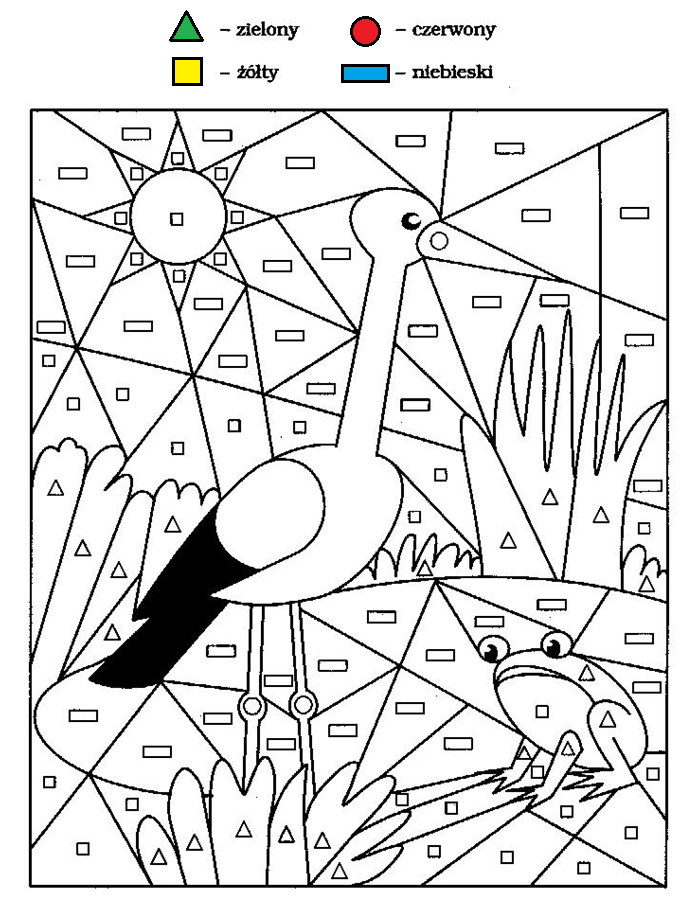 